Ежедневный отчёт по весенним каникулам МАОУ СОШ №13Дата 26.03.2018гЗаместитель директора по ВР                                                             В.Е.Михно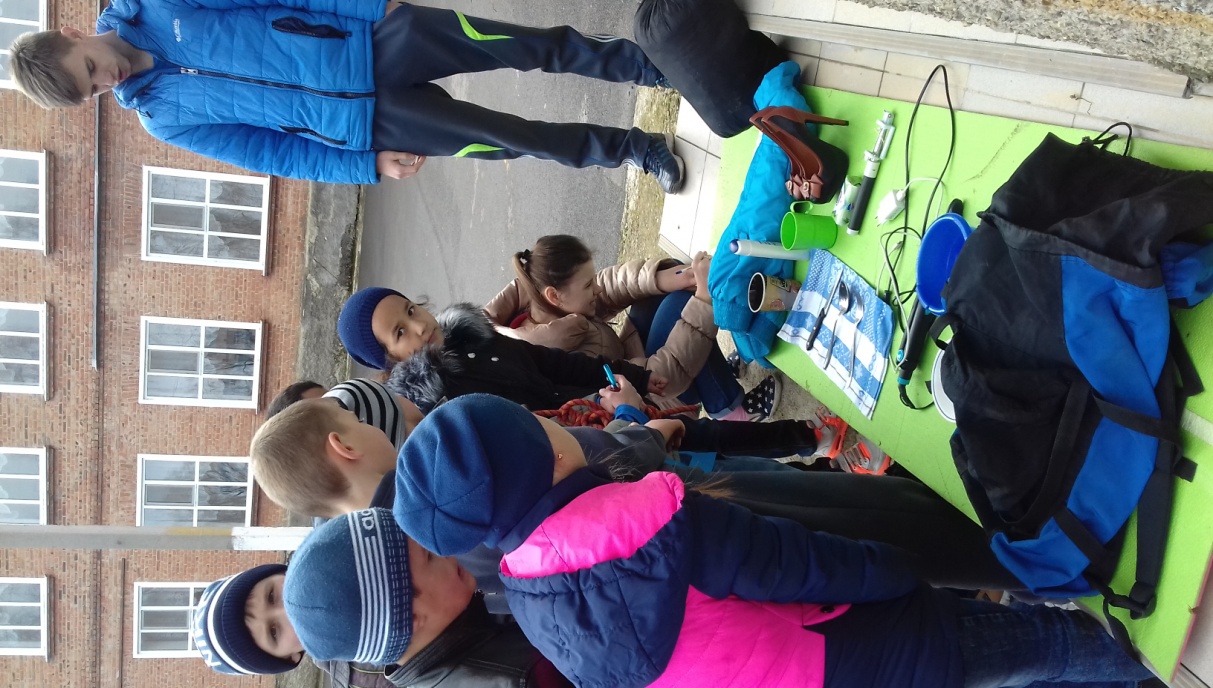 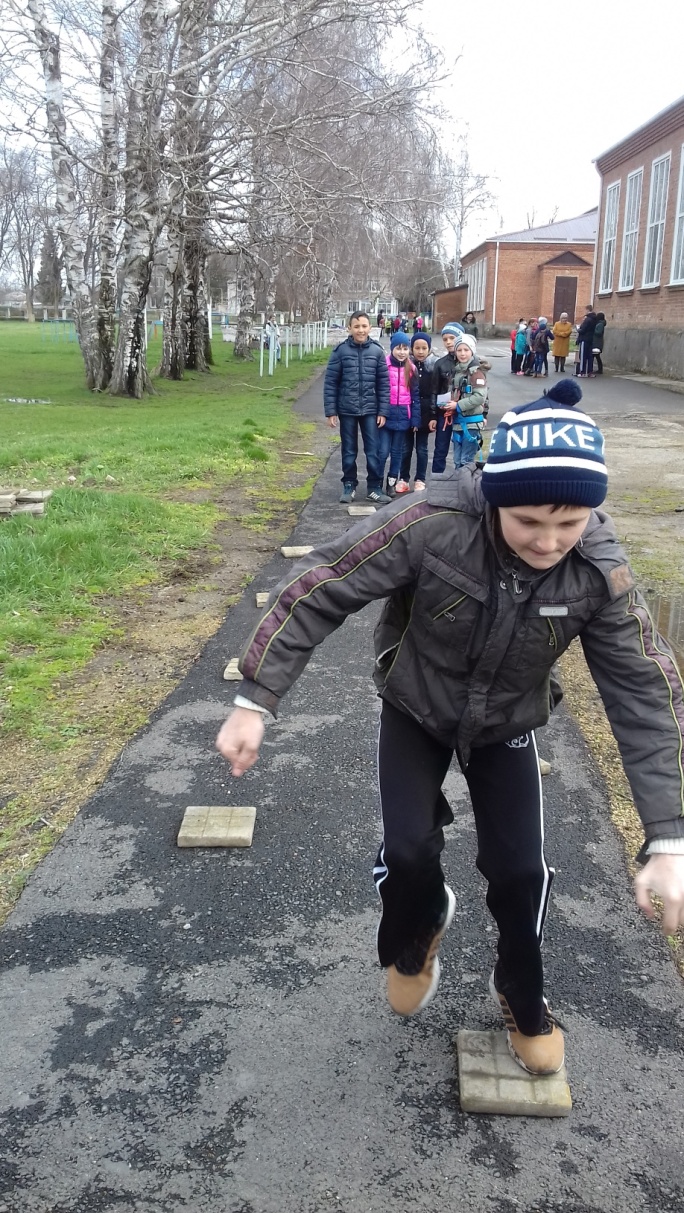 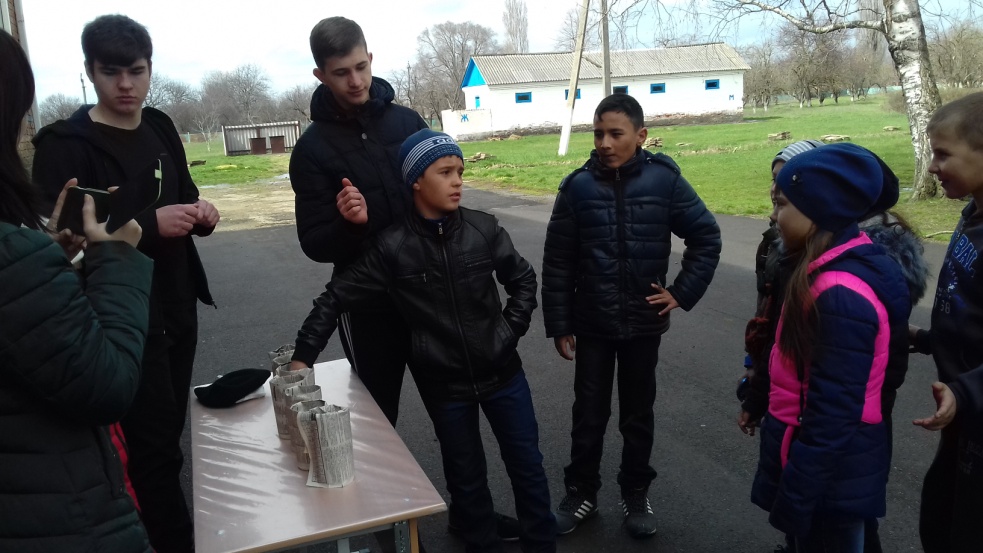 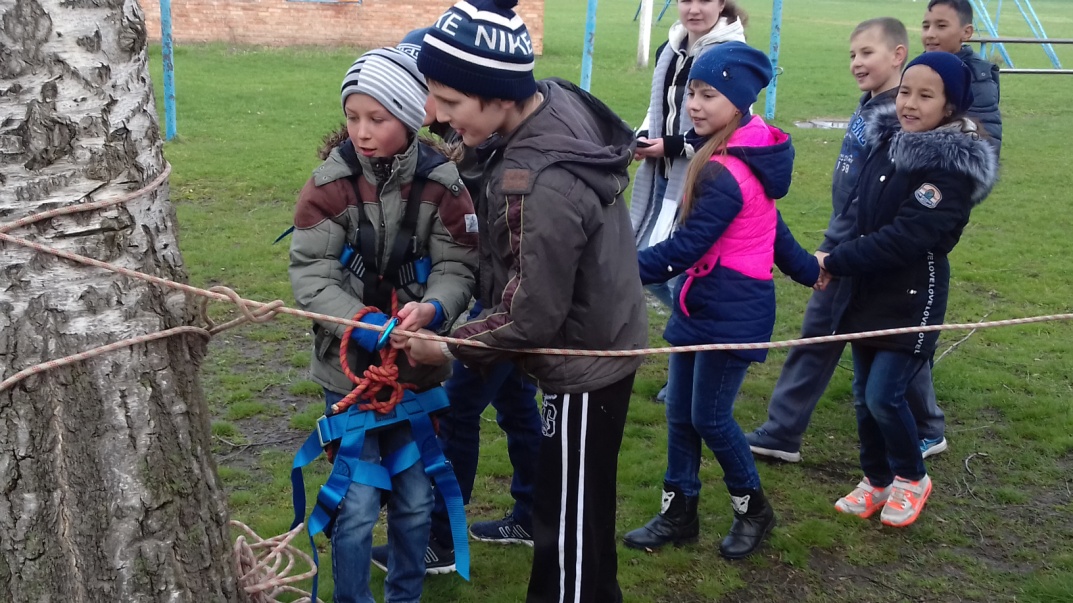 ОУМероприятияКлассыКоличество учащихсяОтветственный,телефон13Туристический слет «Весна пришла!»3-5,1060Бережная Л.Н.., 89183340169Краеведческая литературная викторина5-715Лымарева С.Н., 89182354115Дискуссия: «Риск - дело благородное? Рискованное поведение - проявление смелости, взрослости, решительности?»925Гаврющенко   О. Е., 89184384573Флешмоб «Берегите воду!»2-865Фадеева О.В., 89086832813Консультации по предметам925Тренировка по баскетболу6-840Шорохов А.В., 89183819063